ВИКОНАВЧИЙ КОМІТЕТ ПОКРОВСЬКОЇ МІСЬКОЇ РАДИДНІПРОПЕТРОВСЬКОЇ ОБЛАСТІ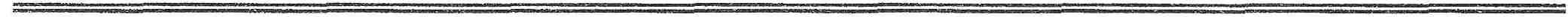 ПРОЄКТ РІШЕННЯПро затвердження висновку органу опіки та піклування Покровської міської ради Дніпропетровської області про встановлення способів участі гр.ХХХХХХ у вихованні дитини ХХХХХХ Керуючись інтересами дитини, підпунктом 4 пункту «б» ст.34 Закону України «Про місцеве самоврядування в Україні», керуючись ст.ст. 157, 158  Сімейного кодексу України, Постановою Кабінету Міністрів України від 24.09.2008 року № 866 «Питання діяльності органів опіки та піклування, пов’язаної із захистом прав дитини», відповідно до рішення комісії з питань захисту прав дитини від 18.11.2020 року (протокол №13), виконавчий комітет Покровської міської радиВИРІШИВ:1.Затвердити висновок органу опіки та піклування Покровської міської ради Дніпропетровської області про встановлення способів участі гр.ХХХХХХ у вихованні  дитини, ХХХХХХ,  який додається.2.Координацію роботи щодо виконання даного рішення покласти на начальника служби у справах дітей Горчакову Д.В., контроль на заступника міського голови Бондаренко Н.О.Федько Я.В.4-23-32